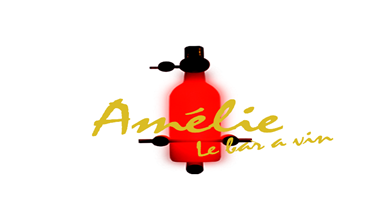 bar menu New Year’s Eve Menu 2017APPETIZERS6 Beau Soleil Oysters (PEI) 16 Raviole (with black truffle) Escargot 14 Garlic butter, vegetable brunoise cook in red wine Lobster Bisque 15 garnished with croutons and lobster raviolieAmélie Salad 18romaine, radicchio, asparagus, haricots verts, endives, fennel, avocado, pecorino, truffle oil vinaigretteLobster Salad 22organic mixed green, heart of palm, clementine, tarragon, lemon vinaigretteBeef Tartare 19caper, cornichon, quail egg, harissa sauce Foie Gras Poêlé  23 red wine poached pear, filone toast, herbs salad, apple ginger chutneyMAIN COURSESGnocchi 25 asparagus, mushroom duxelle, chanterelle mushroom, parmesanScallops 32Le puy lentil, celery root purée, chanterelle mushroom, lemon sauce Loup de Mer 36 acorn squash, cabbage, pickled radish, saffron consomméL’agneau  36 	sunchoke purée, baby turnips, baby carrot, Brussel sprouts, rosemary jus Grilled Filet Mignon 38 
potato gratin, salad, Bordelaise sauce
add seared Foie Gras au torchon +10(cheese and meat and sides) 